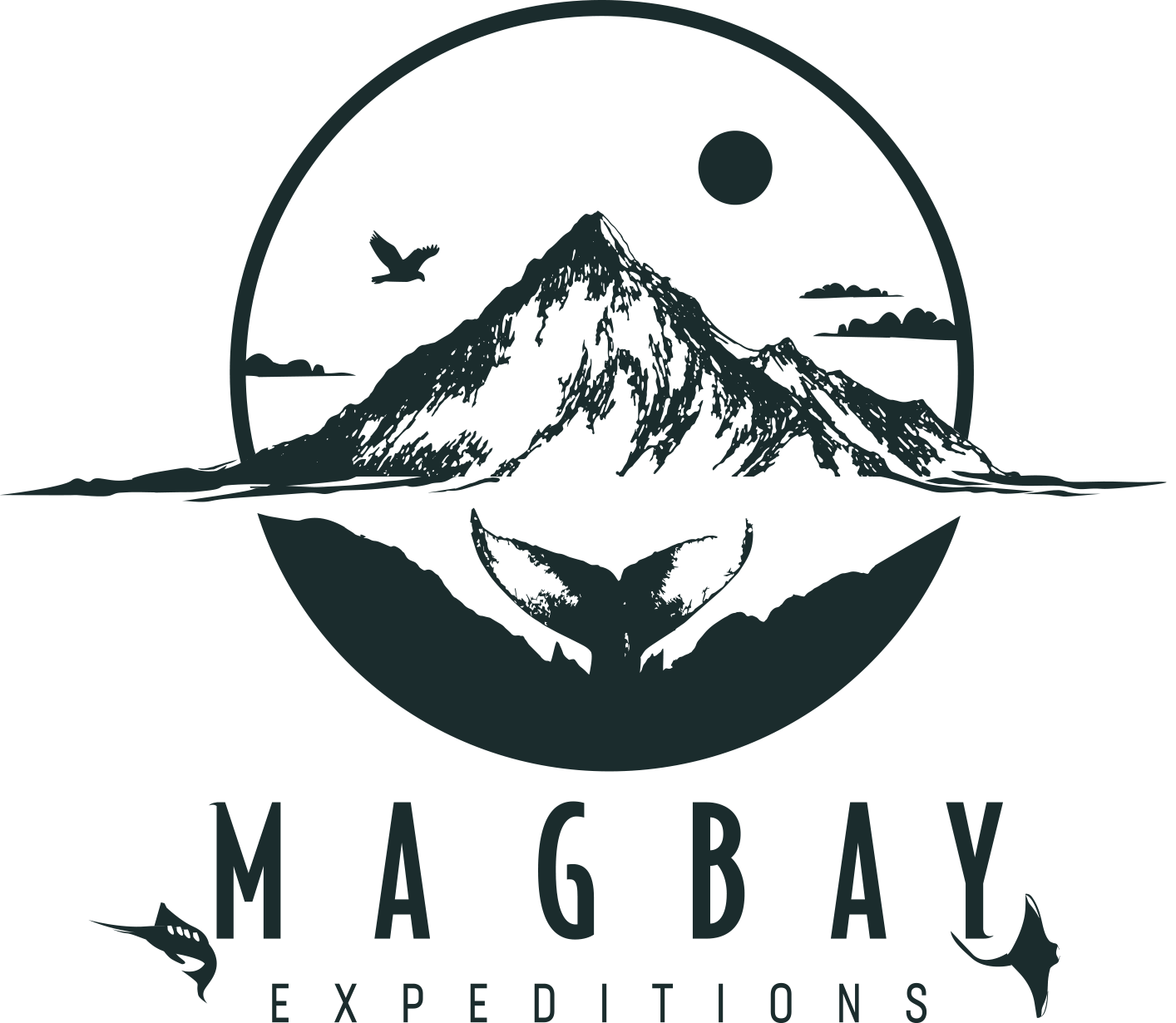 SAMPLE MENUMAG BAY EXPEDITIONSDAY 1Lunchbox:SaladBaguette:hamlettucetomatoesavocadocheeseDinner:Organic SaladBread and/or tortillasHomemade salsaFish, catch of the day with the choice of grilled or battered.White riceSauteed season vegetables, zucchini and corn mexican styleDAY 2Breakfast:Fruit: apple, papaya, strawberry, bananas, apples, cantaloupe Coffee, tea (black, green, chamomile, peppermint)Orange Juice made from fresh local orangesGreen Juice: pineapple, celery, curcuma, spinach, apple, gingerMilkBread: with jam (strawberries, berries, apricot) and/or butterSides: cottage cheese, granola, yogurt, honeyScrambled eggsPotatoes sauteed with local ingredientsBeansBacon or sausagesGreen or red homemade salsaLunchbox:SaladGranola BarsPeanuts, almondsFruit: mandarines, apples, bananasSandwicheslettuce,tomato,cucumber,avocado,chickenpanela cheese (local fresh cheese)Dinner:Organic SaladBread and/or tortillasHomemade salsaGluten Free pesto pastaGrilled chicken breast cooked with local fresh ingredientsDAY 3Breakfast:Fruit: apple, papaya, strawberry, bananas, apples, cantaloupe Coffee, tea (black, green, chamomile, peppermint)Orange Juice made from fresh local orangesGreen Juice: pineapple, celery, curcuma, spinach, apple, gingerMilkBread: with jam (strawberries, berries, apricot) and/or butterSides: cottage cheese, granola, yogurt, honeyChilaquiles (optional chicken for extra protein)Island style potatoesBeansCheese and/or creamLunchbox:SaladGranola BarsPeanuts, almondsFruit: mandarines, apples, bananasBaguettelettuce,tomato,cucumberhammanchego cheesemayonnaise and/or mustardDinner:Organic SaladBread and/or tortillasHomemade salsaFish and shrimp tacosPoblano and corn tacosRed mexican ricePico de gallo (tomatoes, onions and cilantro mix)DAY 4Breakfast:Fruit: apple, papaya, strawberry, bananas, apples, cantaloupe Coffee, tea (black, green, chamomile, peppermint)Orange Juice made from fresh local orangesGreen Juice: pineapple, celery, curcuma, spinach, apple, gingerMilkBread: with jam (strawberries, berries, apricot) and/or butterSides: cottage cheese, granola, yogurt, honeyEnchiladas stuffed with local cheese with the option of chicken.BeansPotatoes Cream and cheesePicnic:Ceviche made with freshly caught fishVegetarian CevicheClam marinade, local dish made with chocolata clams, cream, and spicesJicama, cucumber and carrots to snack Guacamole and salsasTostadas Dinner:Organic SaladBread and/or tortillasHomemade salsaCatch of the day, fresh fish with the option of grilled or batteredCurry riceSauteed vegetables cooked with local ingredients;zucchini, broccoli and cauliflower.DAY 5Breakfast:Fruit: apple, papaya, strawberry, bananas, apples, cantaloupe Coffee, tea (black, green, chamomile, peppermint)Orange Juice made from fresh local orangesGreen Juice: pineapple, celery, curcuma, spinach, apple, gingerMilkBread: with jam (strawberries, berries, apricot) and/or butterSides: cottage cheese, granola, yogurt, honeyQuesadillas with avocadoHot Cakeshoney and/or nutellaLunchbox:SaladGranola BarsPeanuts, almondsFruit: mandarines, apples, bananasBurritosbeans and cheeseshredded beefmanta or marlinsalsasDinner:Grilled fish (zarandeado fish)Grilled vegetablesOrganic SaladPotatoesBeansDAY 6Breakfast:Fruit: apple, papaya, strawberry, bananas, apples, cantaloupe Coffee, tea (black, green, chamomile, peppermint)Orange Juice made from fresh local oranges Green Juice: pineapple, celery, curcuma, spinach, apple, gingerMilkBread: with jam (strawberries, berries, apricot) and/or butterSides: cottage cheese, granola, yogurt, honeyScrambled eggsQuesadillas with avocadoBeansPotatoesLunchbox:SaladGranola BarsPeanuts, almondsFruit: mandarines, apples, bananasPita bread sandwichcucumber, lettuce, tomato, olivesgrilled chicken